  								Tiger Ice Hockey Club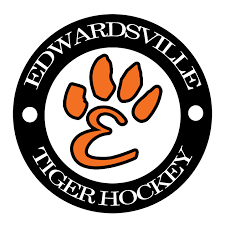 Board MeetingJanuary 8, 20206:30 pmAttendees:  Jeff Leston, Cindy Akeman, Stefanee Keth, Janet Tucker, Carla Zimmer, Karen Johnson,  Jason Walker, Erin Garwood, Mika ArthLocation: EHS Conference RoomAgenda:Open meeting Treasurer Report- Stefanee KethExecutive board discuss any financial issuesBudget for the seasonExtended board members join: Ken Noll, Chantay Betts, Pat Morrison, Amber McKeeReport on any action items from last meeting - allPresident’s report - Jeff LestonBoard voted to send flowers to Randy Gori’s funeral.Coach’s report - Jason WalkerJV playoff schedule is out, Varsity playoff schedule will be out at the end of the month.Summer Schedule should be set by next month.Vice President’s report- Cindy AkemanApparel is in and all items have been delivered to players.Registrar report - Janet Tucker/Erin GarwoodRegistration documents are being updated for 2020/21 season.Email has been sent out and posted on Facebook trying to reach out to new players.Committee report - Karen JohnsonEnd of year banquet is set for April 1, 2020 looking for volunteers to help with the night.Home good drive will be in March.Looking for volunteer events for the team.Team RepresentivesChantay Betts- MVCHA rule regarding swing players. Any new business/ issues - allClose meeting. Date for next meeting is 02/05/2020 at 6:30pm.  